CROCIERA 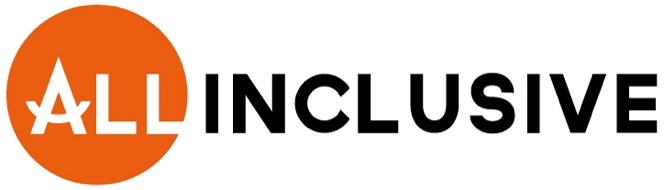 	dal 18 al 28 gennaio 2023 - 11 giorni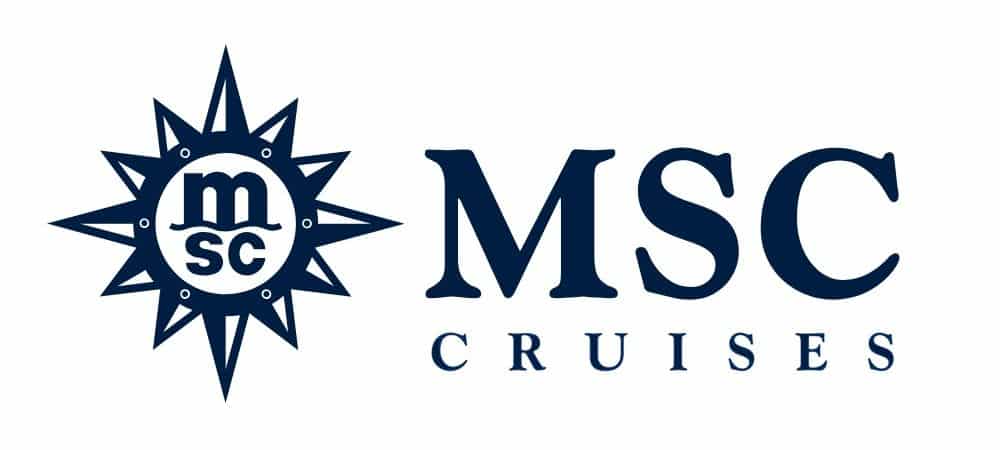 Spagna, Francia e Marocco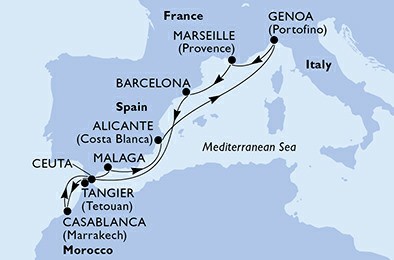 Cabina interna: € 995 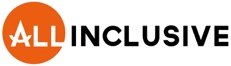 Cabina esterna vista mare: € 1080  Cabina con balcone vista mare: € 1210 LE QUOTE COMPRENDONO: Trasferimento al porto di Genova (minimo 35 persone); sistemazione in cabina “esperienza fantastica”; trattamento di pensione completa; ALL INCLUSIVE con bevande alcoliche ed analcoliche; intrattenimenti a bordo; assicurazione medico, bagaglio, annullamento viaggio certificabile e protezione covid con rimpatrio o quarantena a bordo inclusa; tasse portuali; mance e quote di servizio.Ti invitiamo inoltre a mantenerti aggiornato in tema di salute e sicurezza a bordo e a terra collegandoti al sito: https://www.msccrociere.it/misure-di-salute-e-sicurezza 